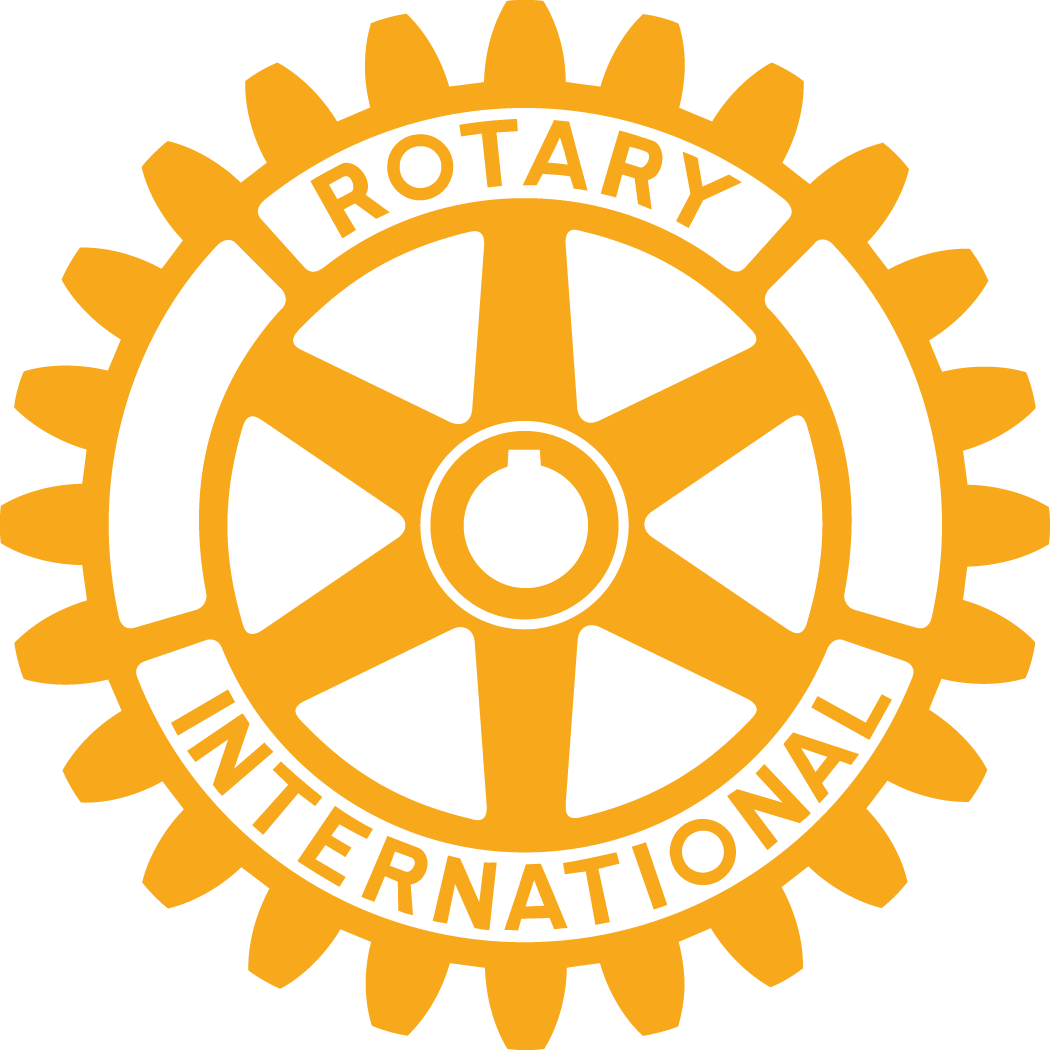 THE VENICE – NOKOMIS ROTARY CLUB“Service above Self”Application must be submitted no later than May 10, 2024 eitherelectronically to:mattcary12@yahoo.com	 or by mail to:Venice-Nokomis Rotary Club, Post Office Box 8. Venice, FL 34284Questions regarding, this application should be directed to:Susan Hanks941-468-2225susan@younghanks.com	Awards luncheon is scheduled for a Thursday in early June to be announced at the Venice Yacht ClubVenice Nokomis Rotary ClubInvestment in Youth Grant ApplicationSubmission Deadline:  May 10, 2024Note:  An electronic version of this document is available as a WORD document at venicenokomisrotary.org. This form must be typed and be no longer than two pages.Organization:	  Mailing Address:	Contact Name/Title:	 Telephone:							Fax:	 E-mail address:  		    				Web site:  1.  Amount requested:  $ 2.  Period of time in which funds will be spent: from   			to  3.  Organization’s total annual budget:  $   4.  State your organization’s principal purpose and services:Venice Nokomis Rotary ClubInvestment in Youth Grant Application(Continued)5.  Explain how these grant funds will benefit youth in the greater Venice area:6. Grant recipient winners from 2023 need to explain how the 2023 grant money was used.